Screenshots of National Learning Community for HIV CBO Leadership Registration Form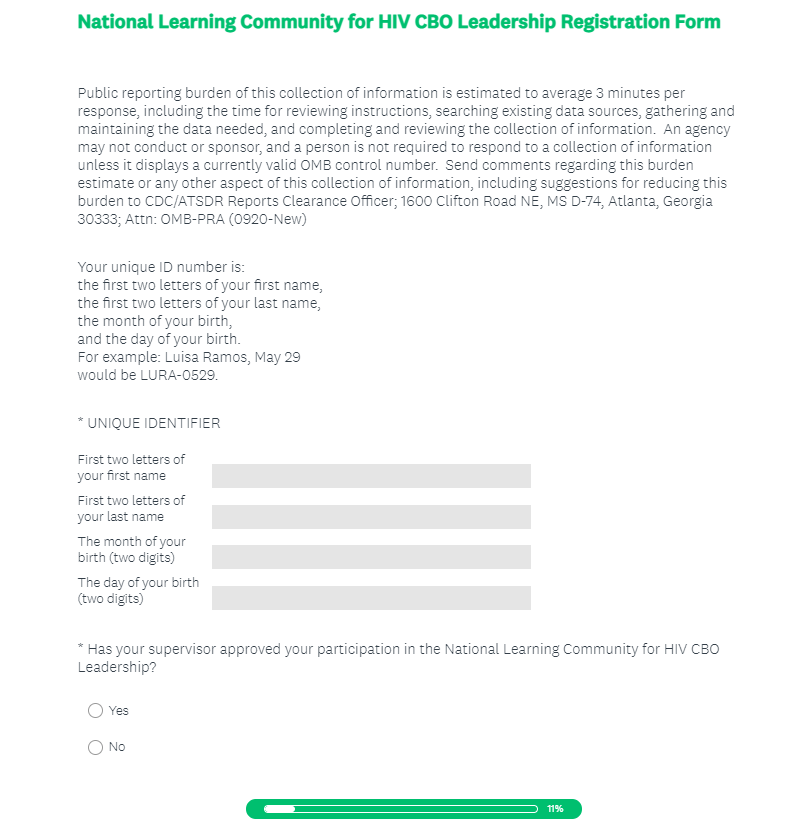 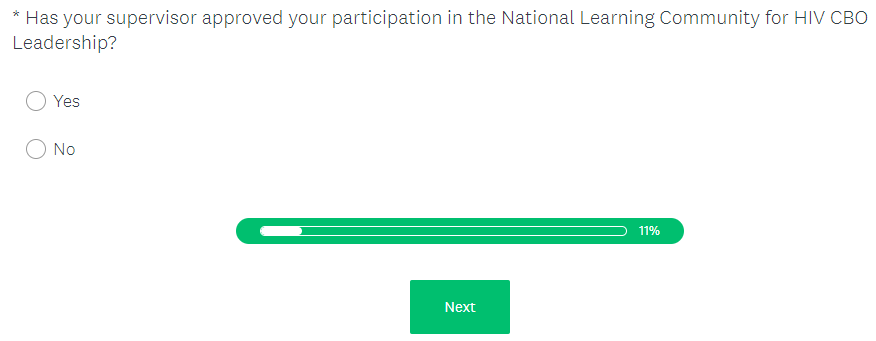 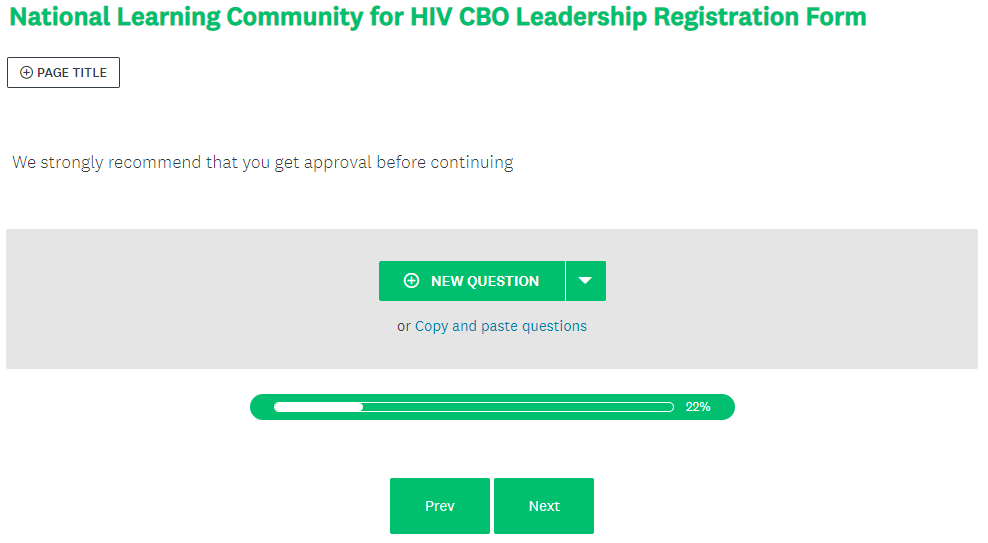 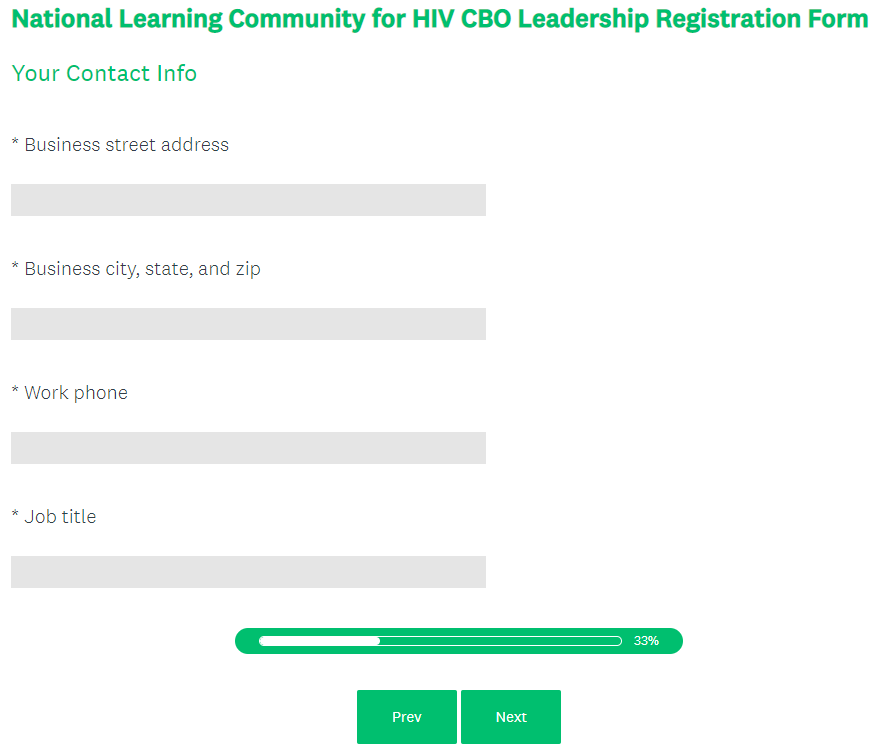 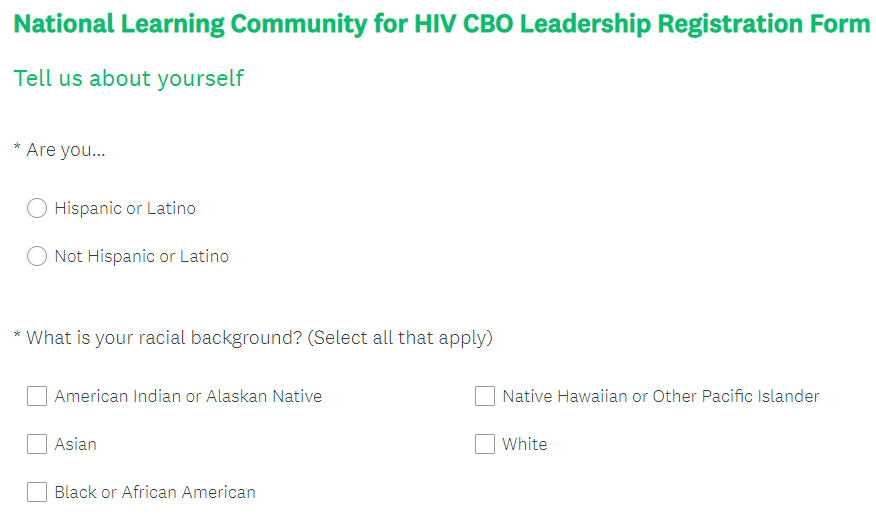 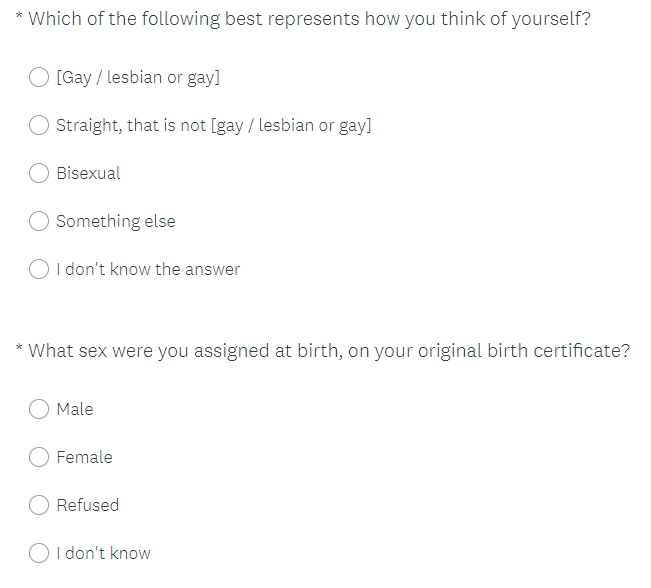 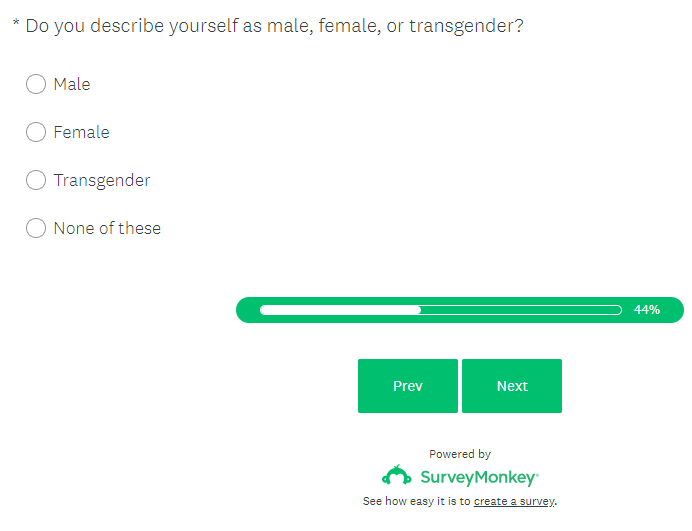 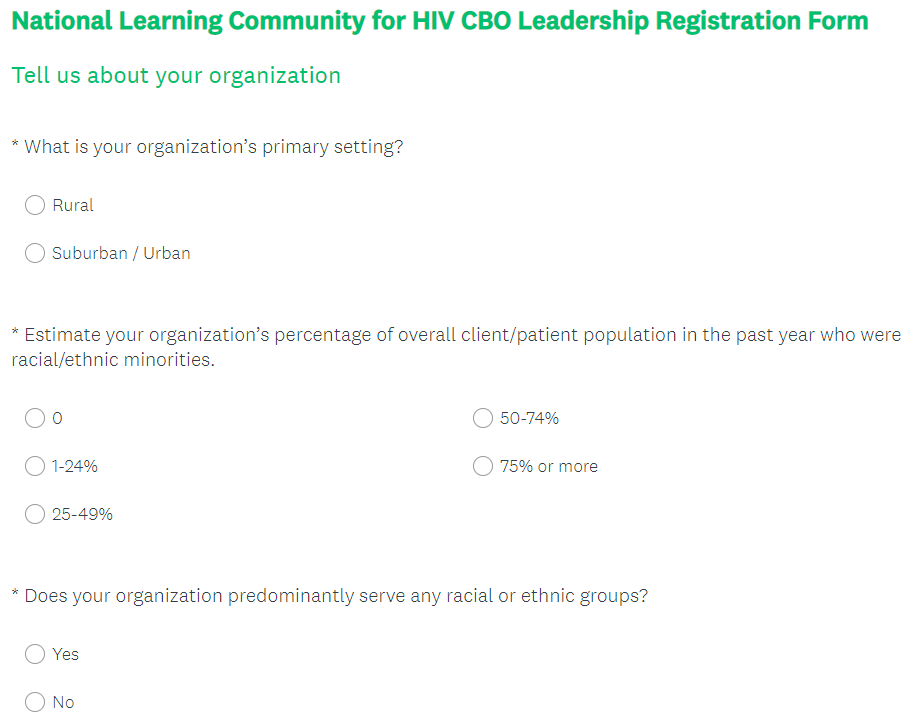 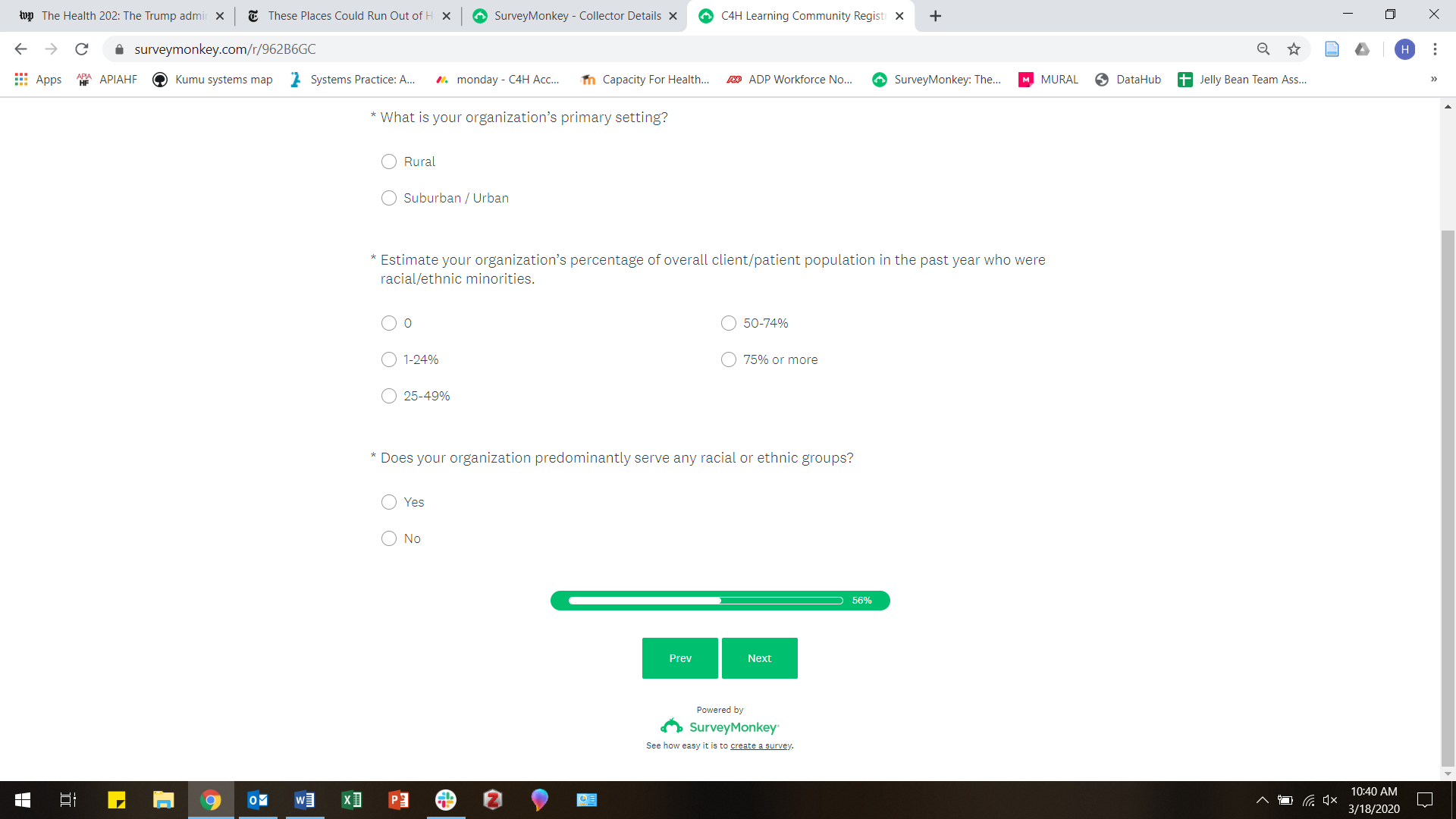 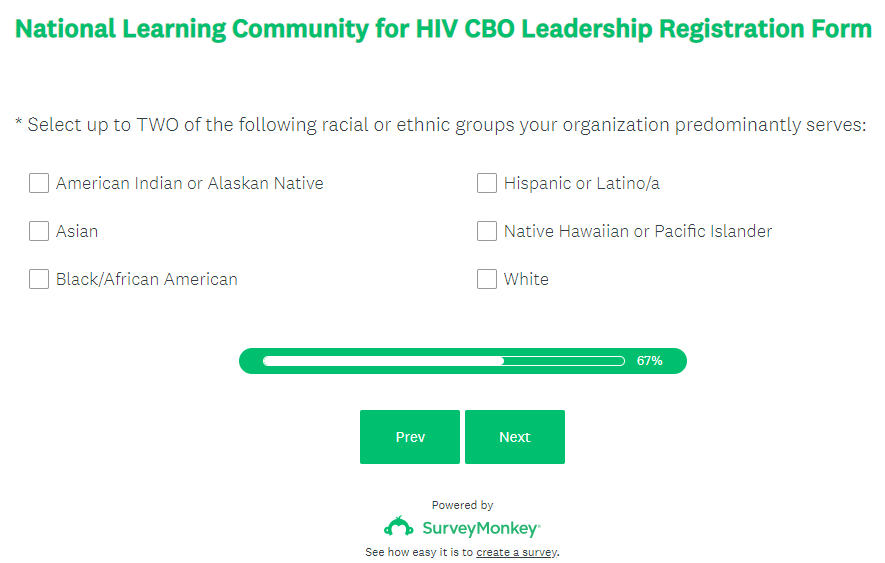 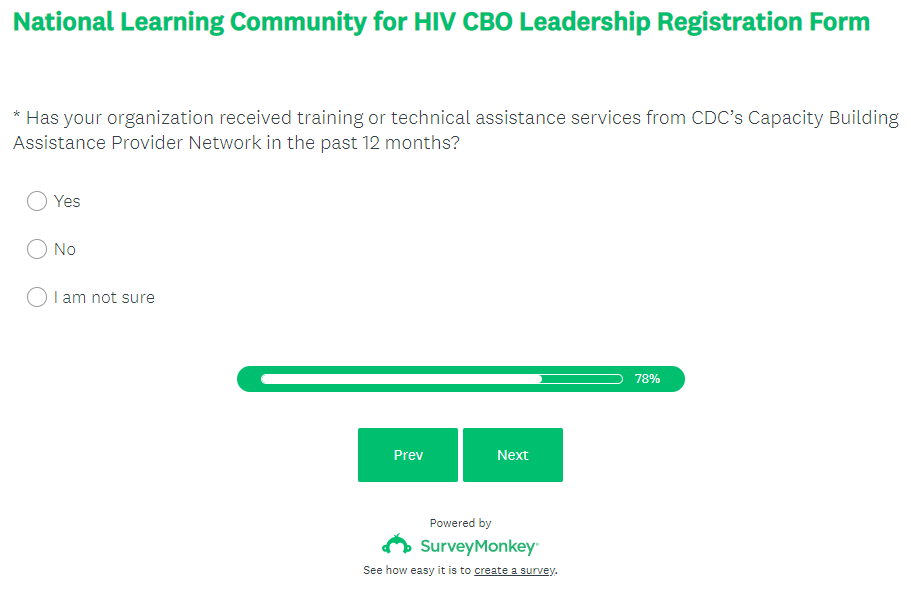 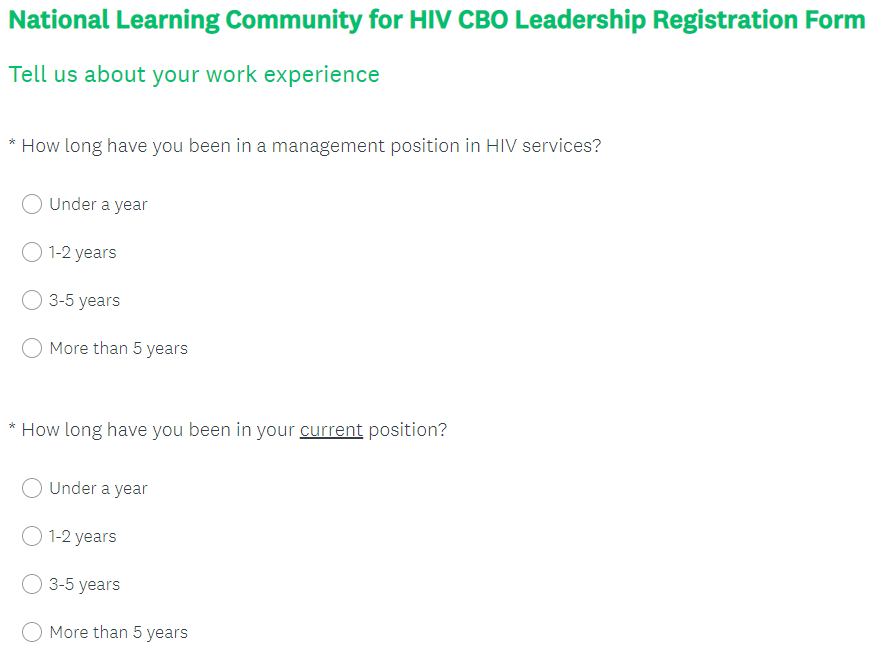 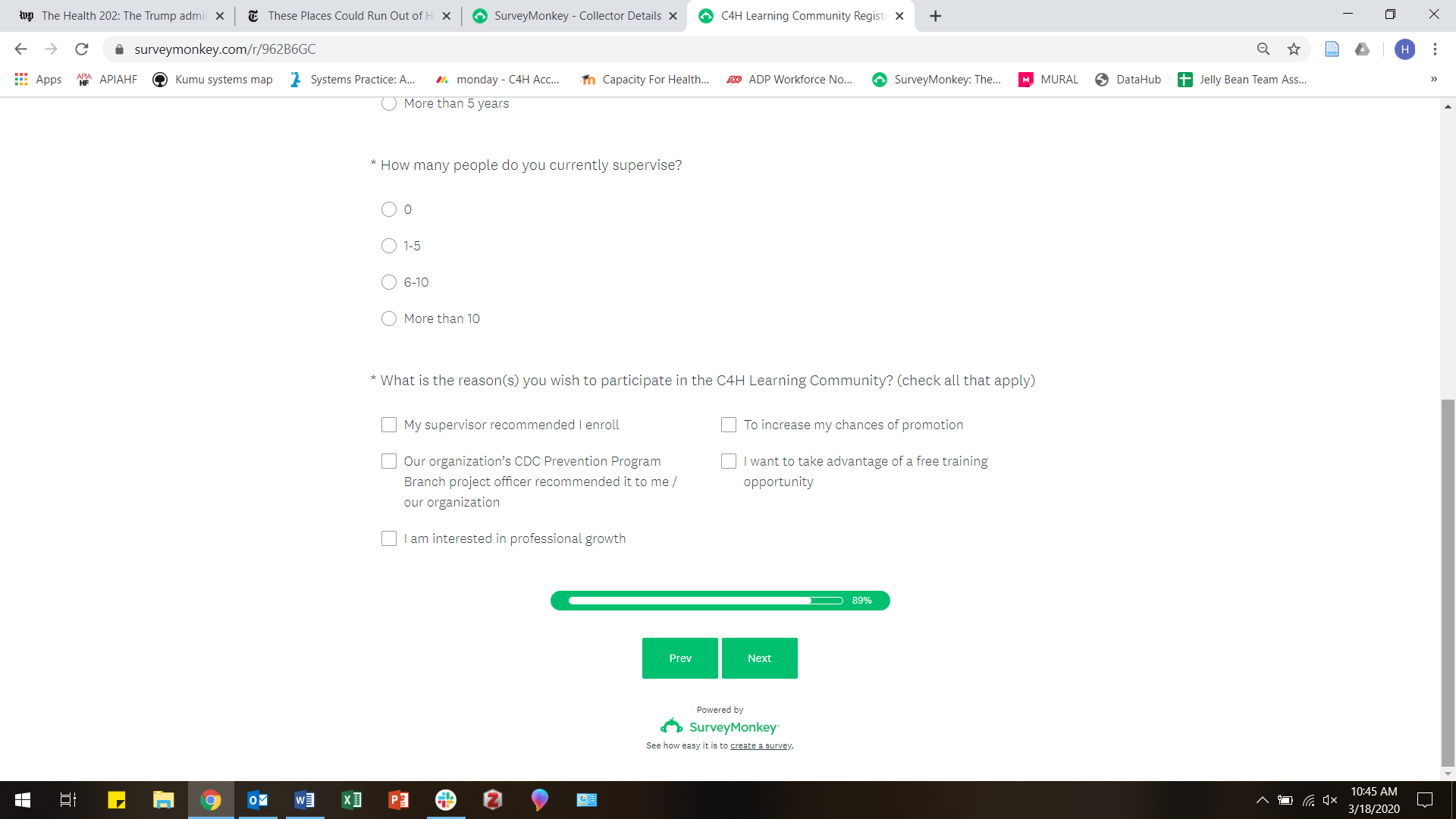 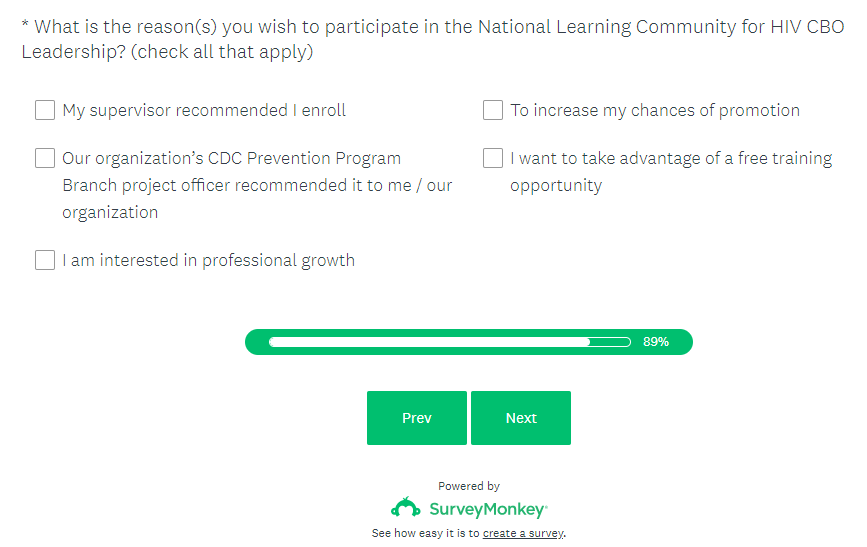 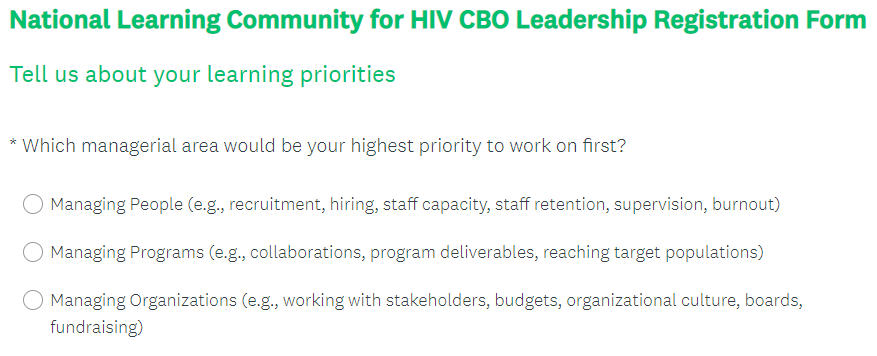 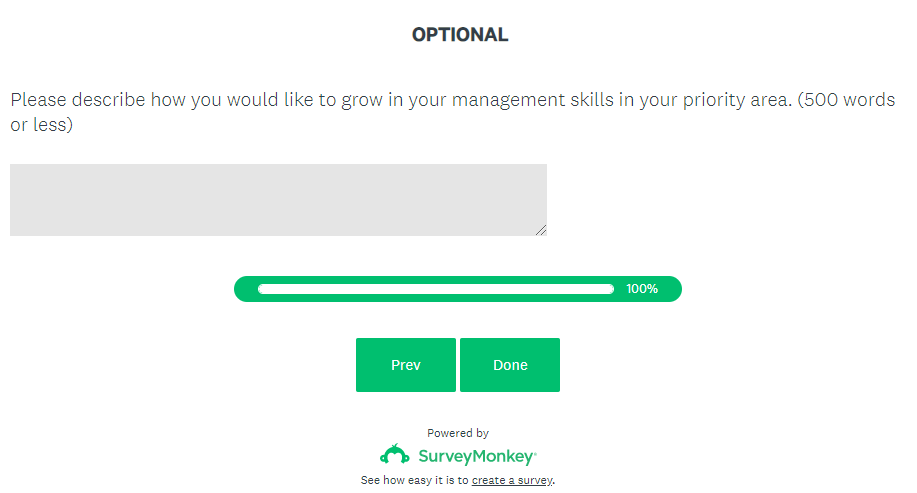 